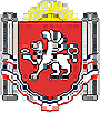 РЕСПУБЛИКА КРЫМРАЗДОЛЬНЕНСКИЙ РАЙОНБОТАНИЧЕСКИЙ СЕЛЬСКИЙ СОВЕТВнеочередное 81- е заседание  1 созываРЕШЕНИЕ27 мая 2018 г.                                    с.Ботаническое                                   № 56«Об отмене решения 28-го заседания 1 созыва Ботанического сельского совета Раздольненского района Республики Крым от 23.11.2015г. № 250 «Об утверждении Положения о порядке ведения регистра муниципальных нормативных правовых актов муниципального образования Ботаническое сельское поселение Раздольненский района Республики Крым»В соответствии с Федеральным законом от 06.10.2003 № 131-ФЗ «Об общих принципах организации местного самоуправления в Российской Федерации», Уставом Ботанического сельского поселения Раздольненского района Республики Крым, Ботанический сельский совет  РЕШИЛ:1. Отменить решение 28-го заседания 1 созыва Ботанического сельского совета Раздольненского района Республики Крым от 23.11.2015 г. № 250 «Об утверждении Положения о порядке ведения регистра муниципальных нормативных правовых актов муниципального образования Ботаническое сельское поселение Раздольненский района Республики Крым».2. Настоящее решение вступает в силу с момента его официального обнародования.Председатель Ботанического сельскогосовета - глава администрацииБотанического сельского поселения 		          	                    М. А. Власевская